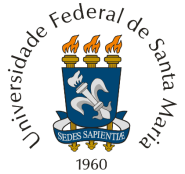 Universidade Federal de Santa MariaCentro de Ciência da SaúdeCOMISSÃO DE EXTENSÃO – ComexATA 3/2017 – Comissão de extensãoA 22 dias de fevereiro do ano de dois mil e dezessete reuniu-se a Comissão de extensão (Comex), composta pelos professores (as) Estela Maris Jurach, Priscila de Arruda Trindade, André Valle de Bairros, Marcos Lobato, Tatiana Dimov, Silvani Vargas Vieira, Liliane de Freitas Bauermann, Valdete Alves Valentins dos Santos Filha e Técnicos Administrativos Vanessa Amaral Ribeiro, Emily Vivian Valcarenghi e Karine Milbrat na Sala Reunião do Centro de Ciências da Saúde (CCS) da UFSM. A comissão organizou subcomissões para analisar as avaliações provenientes do SIE e do portal destacando que os pareceres de avaliação das mesmas deveriam estar no sistema até 12h00min do dia 24/02/2017. As subcomissões e os números dos projetos definidos nessa reunião foram: Tatiana e Silvani projetos 45477, 45483, 45495, 45498, 45506; Andre e Liliane projetos 45508, 45509, 45513, 45518; Andre e Vanessa 45519, 45522; Marcos e Valdete 36737, 42130, 45426, 45378, 28451; Priscila e Estela 45323, 45284, 39648, 39530, 32516, 019996 e 45071 (desenvolvimento institucional). Além disso, a Comex decidiu que a portaria com todos os seus membros será finalizada até a primeira reunião de março (dia 10) destacando que os suplentes deverão estar presentes em todas as reuniões. Adicionalmente, na reunião foi apresentado o novo portal de avaliação de projetos/programas. Nada a mais a constar, a ata será assinada pelos membros da Comissão de Extensão. 